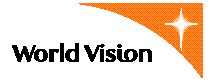 JOB ANNOUNCEMENTThe Pre-grant Recruitment World Vision is a Christian relief, development and advocacy organisation dedicated to working with children, families and communities to overcome poverty and injustice. World Vision serves all people, regardless of religion, race, ethnicity or gender. Our vision for every child, life in all its fullness. Our prayer for every heart, the will to make it so.World Vision South Sudan (WVSS) is looking for a dynamic person to fill the positions of Monitoring & Evaluation (M&E) Officer for its Education in Emergency Programme Agreement Cooperation Project, based in Upper Nile Roving in Project Areas of Fashoda, Malakal POC, Panyikang, Manyo.Female and male candidates are encouraged to apply.Purpose of the Position: The purpose of the position is to lead operationalizing of M&E within the allocated region. M&E position will support the food programs in monitoring the implementation, tracking indicators and other documentation needs. M&E Officer is fully involved in determining effectiveness, efficiency and impact on livelihoods of food programs.MAIN RESPONSIBILITIES:Review the monitoring framework; indicators and systems for monitoring and surveillance as agreed through consultation and guidance by the A, M&E Manager and according to LEAP. Assist the A,M&E manager in following up decisions and recommendations made, and ensuring capacity building for implementation of the monitoring systems;Provide adequate coordination for in-country baseline training, data collection, mid-term and final evaluations, in close collaboration with M&E partners, as well as with other external partners. Assist in setting up monitoring systems to track project performance and changes in food and nutritional status according to set international humanitarian standards. Provide oversight/collaboration for the Sentinel Site Surveillance systems in coordination with the AM&E manager, while collaborating with other partners such as WFP, UNICEF and possibly other UN agencies to ensure non-duplication of efforts and efficient resources utilization.Participate in the institutional learning initiatives, and provide technical leadership and coordination in ensuring establishment of efficient information systems leading to the achievement of lessons learnt and their timely dissemination.Strengthen the monitoring and evaluation activities via training/ capacity building activities. Assist in organizing technical trainings including sampling, questionnaire design, participatory techniques for data collection, analysis of data and reporting.Compile and submit quality reports (Monthly and Quarterly) to A,M&E Manager as directed. Ensure that all reports are highly accurate, comprehensive, well documented and will guarantee the credibility of the program.Perform any other task related to the program needs assigned by the A,M&E or other WV Official. KNOWLEDGE, SKILLS, ABILITIES AND EXPERIENCE REQUIREDUniversity Degree in education, sociology, political science, business or international development; At least 2 years’ experience in working with International NGOs with relevant community focusDemonstrated ability to work effectively with beneficiary communities, Government and other stakeholders at the district level;Experience in training and community consultation highly desiredExperience in facilitating focus group discussions with local communities and reporting.Commitment to and understanding of international humanitarian standards, especially the Red Cross and Red Crescent Code of Conduct, Sphere, and the Humanitarian Accountability Partnership (HAP) Standard;Ability to work in a cross-cultural context with people of various backgrounds; Modeling of accountable practice through personal actions and approaches to program management;Willingness to participate in chapel and group devotions; and Commitment to WV Core Values and Mission Statement.N.B: This position is open to South Sudanese Nationals Only.N.B: The incumbent of this position will be a Relocatable Staff/non RelocatableHOW TO APPLYInterested persons who meet the above criteria should submit their applications which include the cover letter, together with an updated CV with at least three referees with their telephone contact addressed to The Human Resource Manager, World Vision South SudanApplications can be submitted either online to this email recruitsdno@wvi.org  or hand delivered to World Vision Office in Juba. Plot N*1, Block BX 2nd Class, Hai Cinema (next to MTN, Hai Cinema), (Please indicate on all your documents the position you are applying for)Closing date for receiving applications is: March 26th 2016Please note that only shortlisted candidates shall be contacted and documents once submitted will not be returned to the candidates.The candidate finally selected should comply with the Christian Commitment and child protection policy applied in the Organization